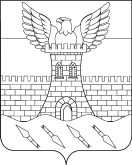 СОВЕТПШЕХСКОГО СЕЛЬСКОГО ПОСЕЛЕНИЯ БЕЛОРЕЧЕНСКОГО РАЙОНА 17 СЕССИЯ 4 СОЗЫВАРЕШЕНИЕ                            17 марта 2020  года                                                                               № 39 .     ст. ПшехскаяКраснодарского края  О внесении изменений в решение Совета Пшехского сельского поселения Белореченского района от 30 мая 2017 г. № 122 «Об утверждении Положения о порядке управления и распоряжения объектами муниципальной собственности Пшехского сельского поселения Белореченского района Краснодарского края»В целях приведения муниципальных правовых актов в соответствие с действующим законодательством в сфере приватизации муниципального имущества, руководствуясь статьей 26 Устава Пшехского сельского поселения Белореченского района, Совет Пшехского сельского поселения Белореченского района решил:     1.Внести изменения в приложение к решению Совета Пшехского сельского поселения Белореченского района от 30 мая 2017 г. № 122 «Об утверждении Положения о порядке управления и распоряжения объектами муниципальной собственности Пшехского сельского поселения Белореченского района Краснодарского края» изложив пункт 7.14.раздела 7 в следующей редакции: 	«7.14. При проведении торгов Продавец руководствуется Федеральным законом от 21 декабря 2001 г. № 178-ФЗ «О приватизации государственного и муниципального имущества», Постановлением Правительства Российской Федерации от  27 августа 2012 г. № 860 «Об организации и проведении продажи государственного или муниципального имущества в электронной форме».2. Общему отделу администрации Пшехского сельского поселения Белореченского района (Захарова) обнародовать настоящее решение в установленном порядке3.  Решение вступает в силу со дня его обнародования.Исполняющий обязанности главы  Пшехского сельского поселенияБелореченского района                                                              В.Л.ДенисовПредседатель Совета Пшехского сельского поселенияБелореченского района                                                               И.Е. Печкуров